                                     Сценарий утренника « Азбука,прощай!»      1-А класс  МБОУ «Тучковская СОШ № 2» 2018-19 уч годЦели праздника:мотивировать интерес к учению, формировать устойчивый интерес к чтению;развивать интерес и любовь детей к чтению книг;воспитывать бережное, уважительное отношение к книге;способствовать сотрудничеству с родителями по выработке у детей стремления к более тесному общению с книгой.Оборудование: празднично украшенный зал: шарами, плакатами,  буквами, которые дети готовили к проекту «Город букв». Аудиозаписи, видеозаписи. Костюмы для сказочных персонажей.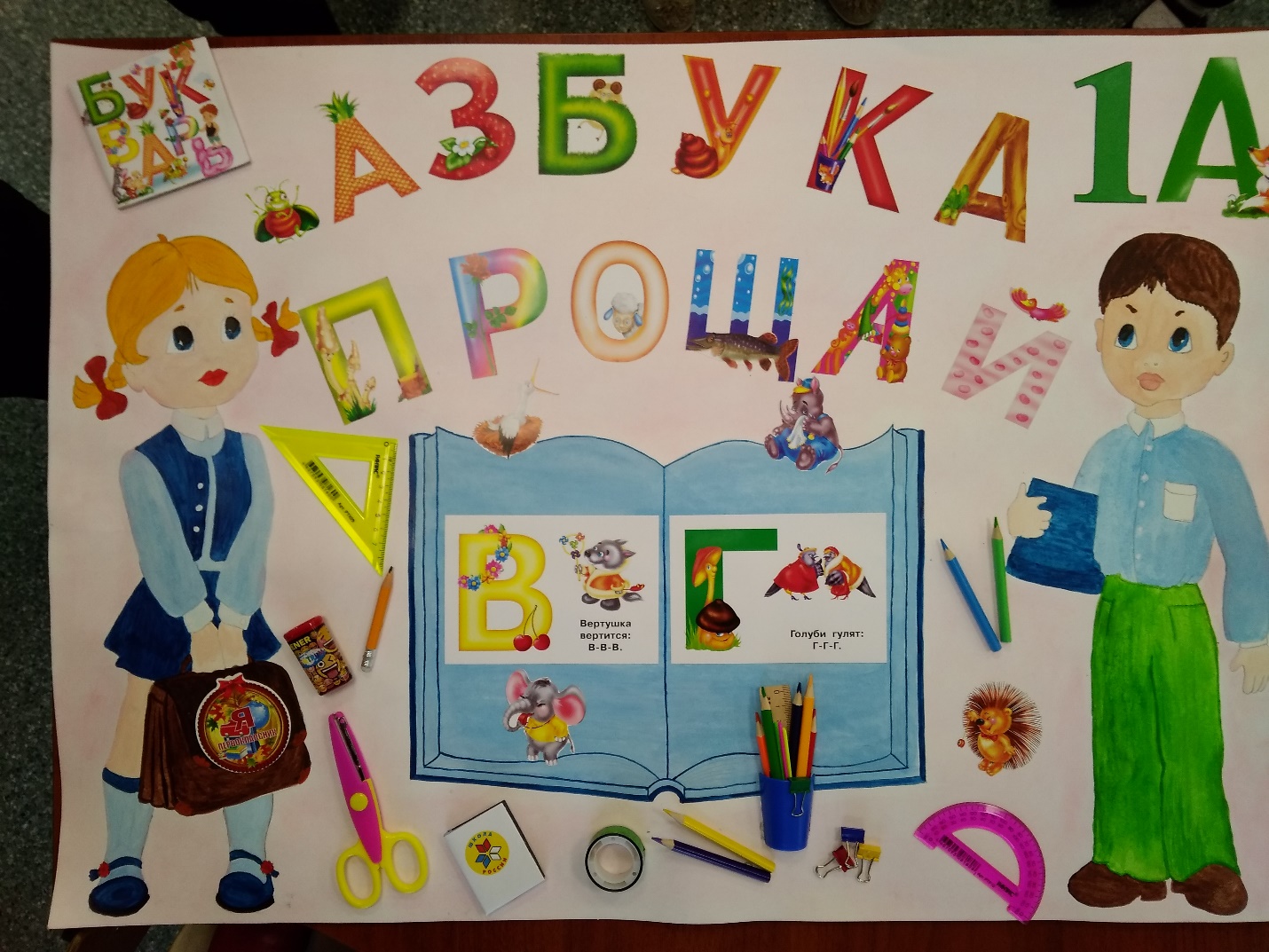   Под песню «Алфавит споём» дети входят в зал                                             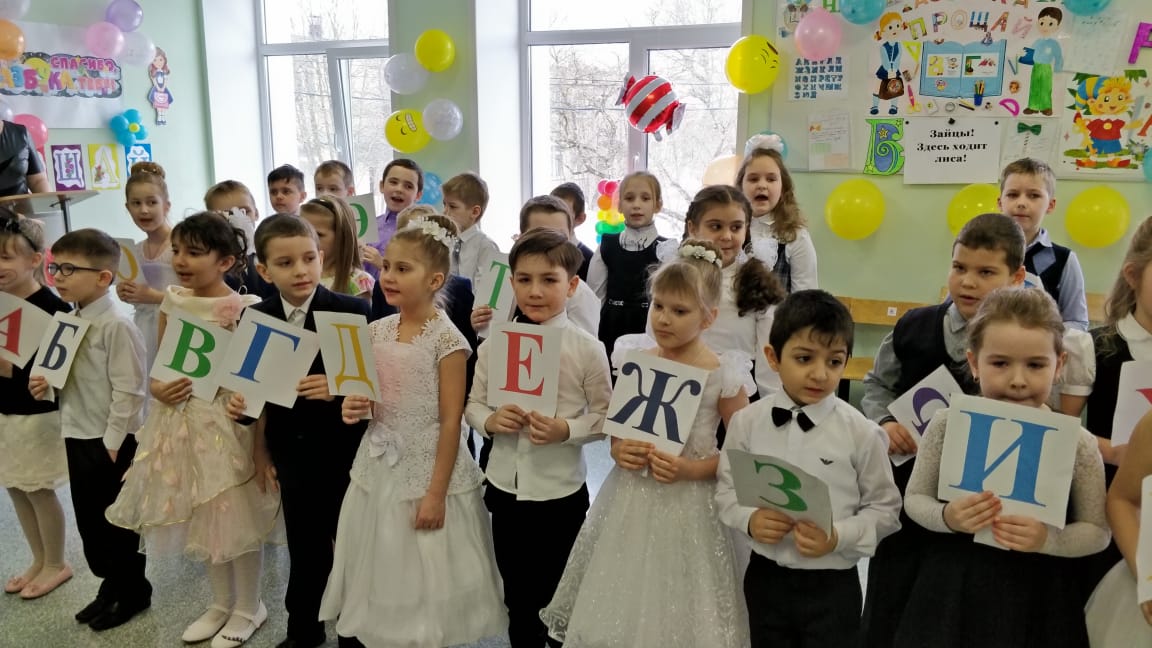 Выходят 7 чтецов:1  Почему не на уроках школьники с утра?Почему в парадной форме нынче детвора?Сняли с Азбуки обложку, и закладок нет,Все взволнованы немножко. В чём секрет?Ведущий. Дочитали эту книжку школьники вчера.А сегодня им прощаться с Азбукой пора!Сегодня у нас немножко грустный, но и приятный праздник .  Мы пришли прощаться с Азбукой. Совсем недавно вы переступили порог школы и стали называться школьниками. За это время вы научились читать,  писать и считать. Хотя вы ещё маленькие, но уже грамотные жители нашей страны. А научила вас читать умная и интересная  Азбука2 Мы в школе почти целый год отучилисьМы много успели и много узналиПисать и читать мы уже научилисьИ первые книги свои прочитали.3 А  верным помощником в этом нам сталаПервая главная книжкаИ первые книжки нам  показалаДевчонкам своим и мальчишкам4. Буквы потом сложились в словаСлова в предложенья и фразыОгромный и красочный мир тогдаОткрылся, ребята, нам сразу.5. Почему мы наш учебник Азбукой зовём?А другие называют книгу  Букварём6. Книгу, что знакомит с буквойБукварём назвали встарьВ честь славянских АЗ и БУКИНазван Азбукой Букварь.7.Как сегодня радуются детиСтало больше грамотных на свет               Скажем Азбуке мы «До  свиданья» (хором)И рукой помашем на прощанье ( все машут рукой)Дети под аплодисменты садятсяВедущий:      Сегодня на нашем празднике мы вспомним многих сказочных героев.А самая любимая героиня девочек-Золушка. Красивая,хрупкая,нежная. Исполняется вальс под саундтрек к фильму»ЗОЛУШКА» 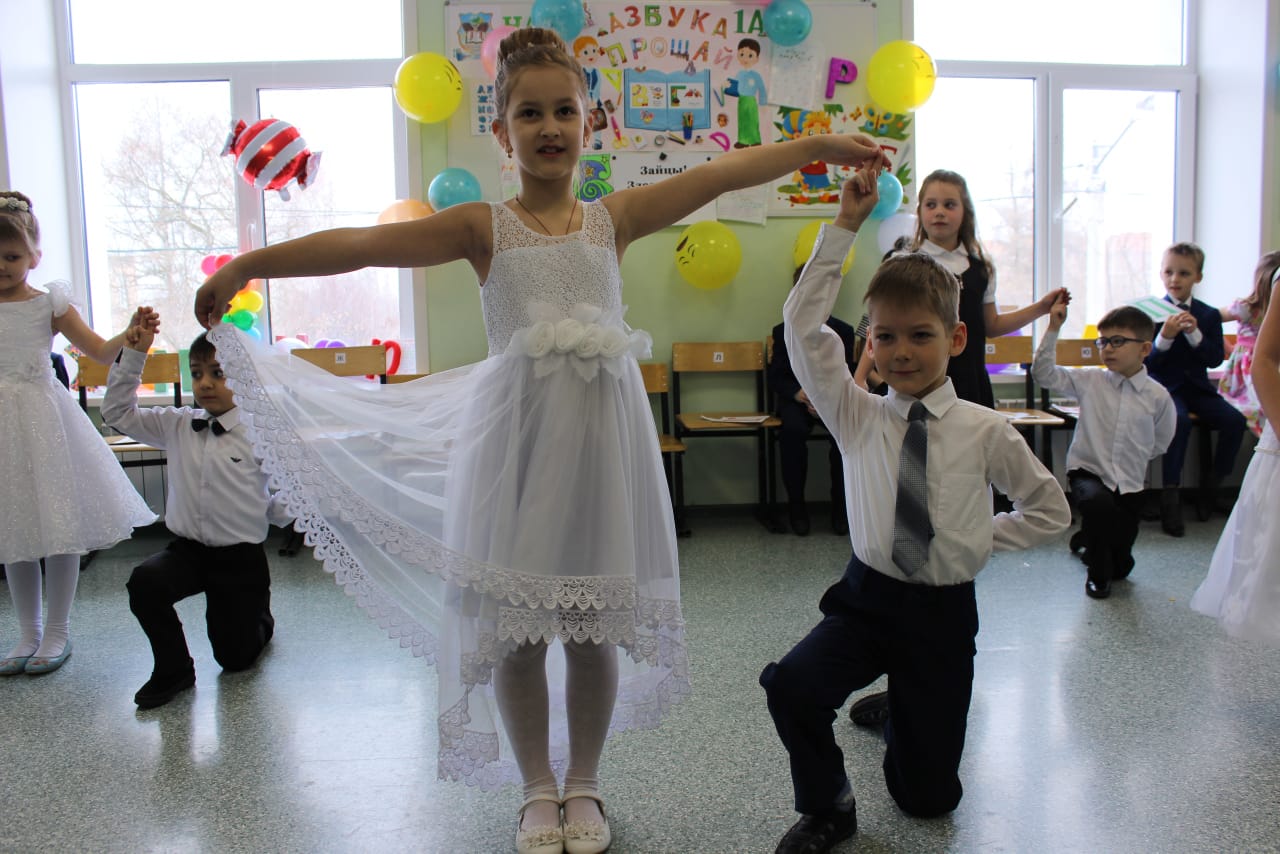 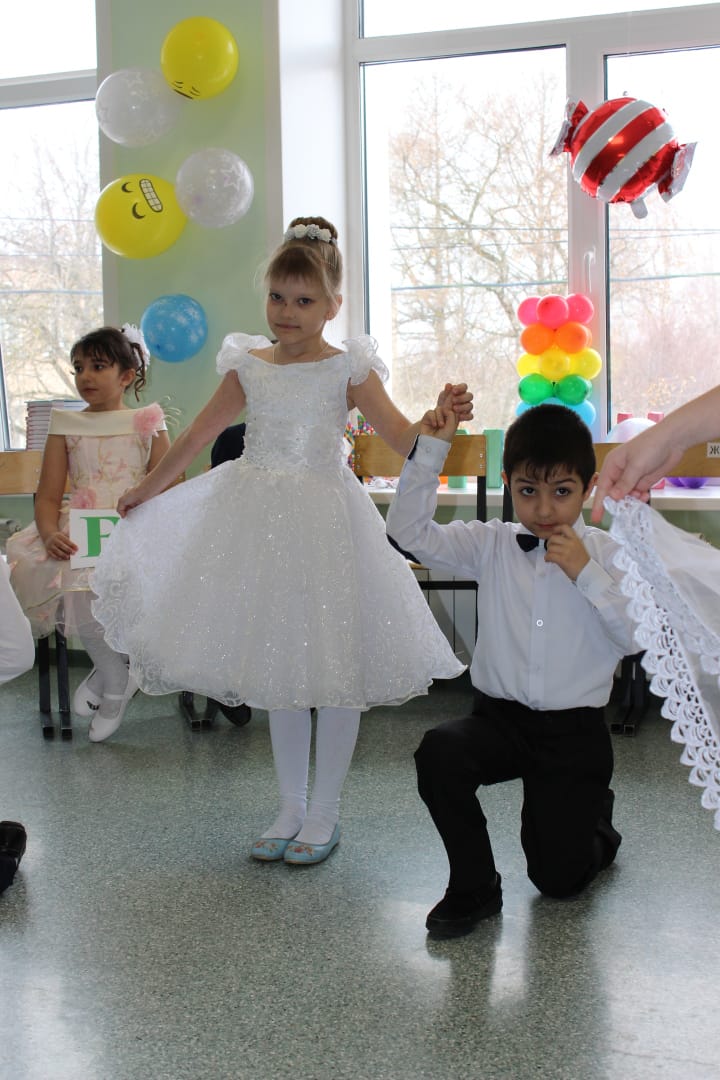 Ведущий: Главным персонажем нашего праздника является Азбука.Ребята,давайте вместе её позовём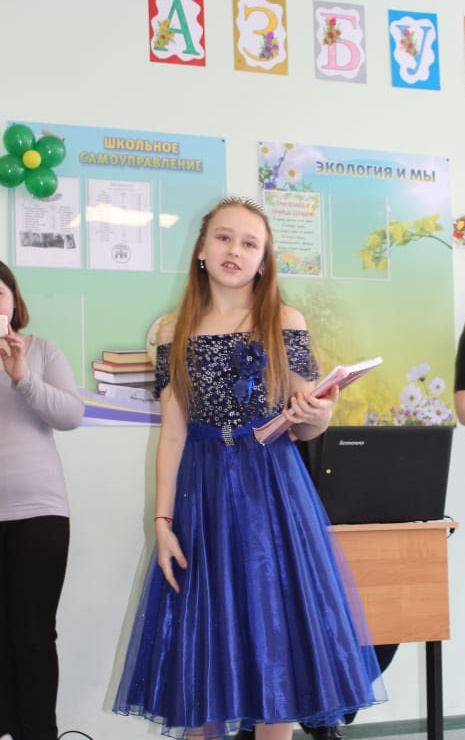 Ведущий. Здравствуй, Азбука! Мы рады тебя видеть на нашем празднике  Азбука. Здравствуйте, дети, за то, что вы меня вспомнили и позвали.Я Азбука, учу читатьМеня никак нельзя не знатьМеня изучите на «пять»И сможете тогдаЛюбую книжку прочитать Без всякого труда.  Буквы – значки, как бойцы на парад,
В четком порядке построены в ряд.
Каждый в условленном месте стоит.
А называется все –  …    алфавит!Дети выходят и встают в 3 рядаУченики читают стих о букве  и поднимают карточку с буквойА: Аист с нами прожил лето,
А зимой гостил он где-то.Б: Бегемот разинут рот,
Булки просит бегемот.В: Воробей просил ворону 
Вызвать волка к телефону.Г: Гриб растёт среди дорожки - 
Голова на тонкой ножке.Д: Дятел жил в дупле пустом.
Дуб долбил, как долотом.Е и Ё: Ель на ежика похожа:
Ёж в иголках, ёлка тоже.Ж: Жук упал и встать не может.
Ждет он, кто ему поможет.З: Звезды видели мы днем 
За рекою, за Кремлем.И: Иней лег на ветки ели,
Иглы за ночь побелели.К: Кот ловил мышей и крыс,
Кролик лист капустный грыз.Л: Лодки по морю плывут,
Люди веслами гребут.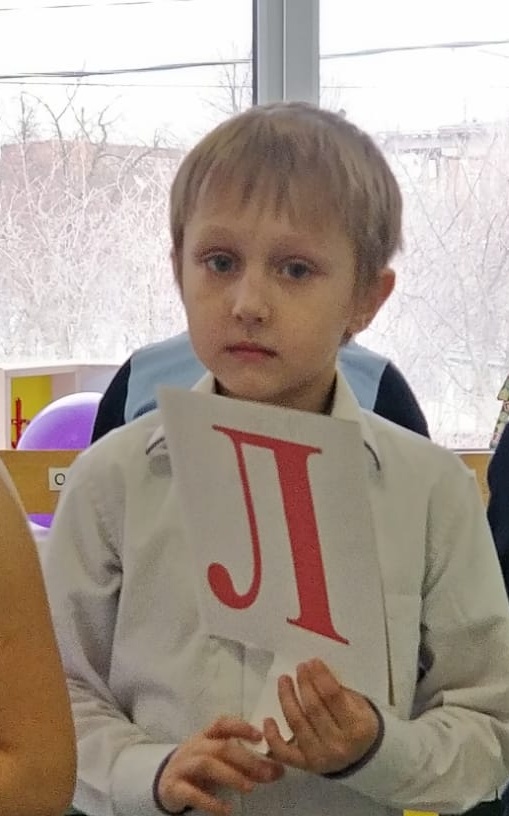 М: Мед в лесу медведь нашел- 
Мало меду, много пчел.Н: Носорог бодает рогом,
Не шутите с носорогом!О: Ослик был сегодня зол-
Он узнал, что он осел.П: Панцирь носит черепаха,
Прячет голову от страха.Р: Роет землю серый крот,
Разоряет огород.С: Спит спокойно старый слон –
Стоя спать умеет он.Т: Таракан живет за печкой – 
То-то теплое местечко.У: Ученик учил уроки – 
У него в чернилах щеки.Ф: Флот плывет к родной земле.
Флаг на каждом корабле.Х: Ходит по лесу хорек – 
Хищный маленький зверек.Ц: Цапля важная, носатая,
Целый день стоит, как статуя.Ч: Часовщик, прищурив глаз,
Чинит часики для нас.Ш: Школьник, школьник, ты – силач:
Шар земной несешь, как мяч.Щ: Щеткой чищу я щенка.
Щекочу ему бока.Э: Эта кнопка и шнурок –
Электрический звонок.Ю: Юнга - будущий матрос-
Южных рыбок нам принес.Я: Ягод нет кислее клюквы!
Я на память знаю буквы! (все дети хором,поднимают буквы)Азбука: Ребята, а про какие буквы мы с вами не вспомнили? (Ъ) (Ь) (Ы).Чтобы они на нас не обижались, давайте расскажем о них стихи.Ъ: Знак я очень твердый, оттого и гордый.
Буквы в слове разделяю,
Только жал, меня теряют!Ь: Я – мягкий знак. Меня найдешь 
И в слове “льёшь” и в слове “дождь”!Ы: Вот топор. Полено рядом.
Получилось то, что надо.
Получилась буква Ы – 
Все мы знать её должны!Азбука: Ребята как хорошо вы изучили буквы алфавита. А слова составлять вы умеете?Давайте составим слово ДОМ, дети с названными буквами выходят впередШКОЛАСЕМЬЯ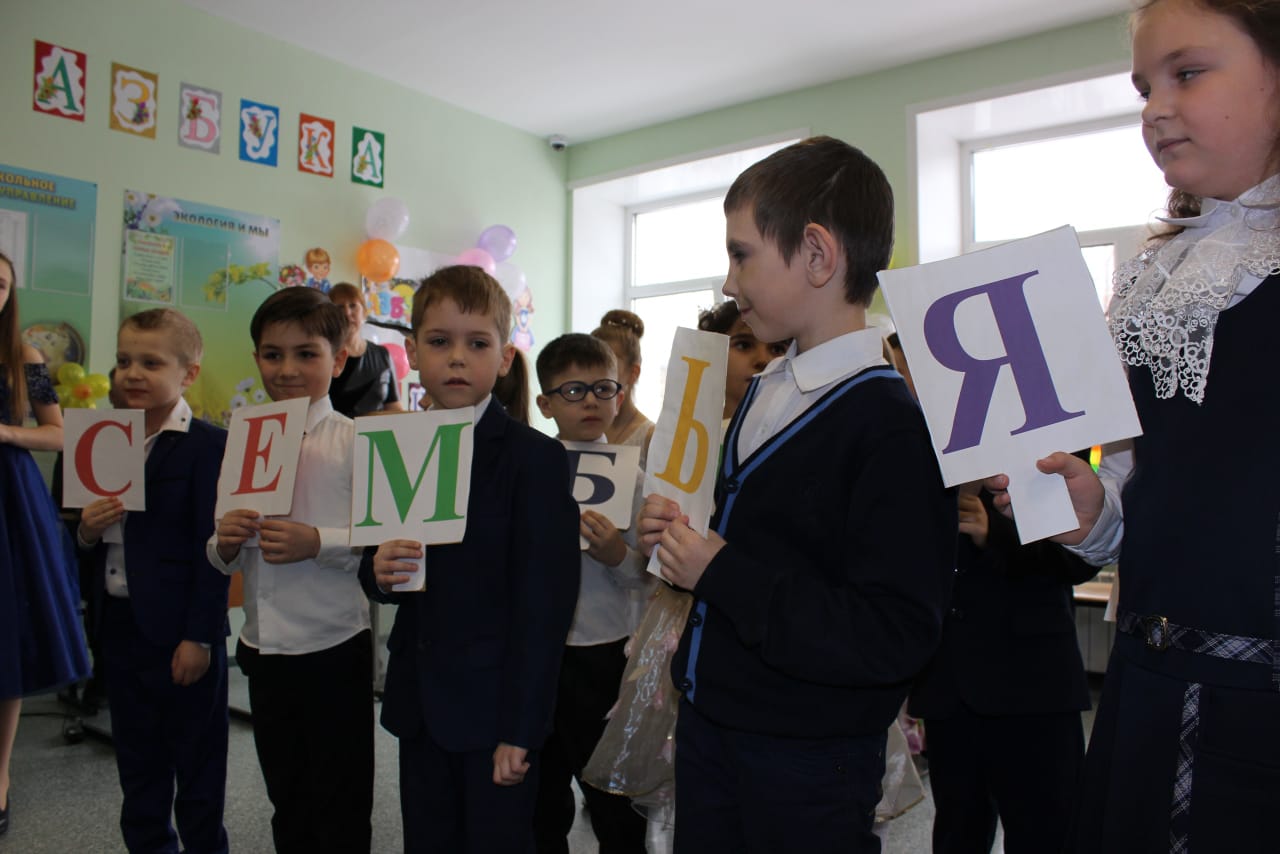 Азбука:              Какие молодцы!Ведущий. Да,Азбука,наши ребята старались,а ещё они знают песню про алфавит.  Послушай ,пожалуйста!  Азбука садится.Дети исполняют песню «33 родных сестрицы»
Под музыку из мультфильма Простоквашино» входит Печкин
Ведущая: А вот и в гости к нам кто - то пожаловал! 
Кто стучится в дверь ко мне 
С толстой сумкой на ремне? 
Дети: (Хором): Это он, это он, 
Наш весёлый почтальон! 

Почтальон: Здравствуйте дорогие ребята!
Ой, как вас много и какие вы все красивые! 
А первоклассники - то здесь есть? 
Почтальон: Ну, тогда получите посылку!
Ведущая: Интересно, что же в этой посылке?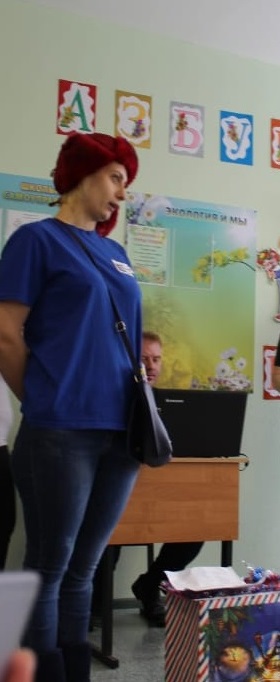 Почтальон достает предметы из посылки,а дети угадывают из какой они сказкиПочтальон: Ребята,  книжные герои  не смогли прибыть к вам на праздник. Они прислали свои телеграммы , но забыли подписаться. Давайте вместе разгадаем , кто их прислал.«Спасите! Нас съел серый волк…» (козлята из сказки «Волк и семеро козлят»)«Очень расстроена! Нечаянно разбила яичко…» ( мышка и сказки «Курочка Ряба»)«Прибыть на праздник не могу, от меня сбежали брюки…» ( грязнуля из сказки «Мойдодыр»)«Все закончилось благополучно, только хвост мой остался в проруби…» (волк из сказки «Лисичка – сестричка и серый волк»)«Дорогие гости, помогите! Паука – злодея зарубите !» ( муха – цокотуха)«Пришлите, пожалуйста, капли: мы лягушками нынче объелись, и у нас животы разболелись!» (цапли из сказки «Телефон»)Исполняется песня «Почтальон Печкин»Под музыку «Пой частушки…» появляется Баба- Яга
Баба-Яга: - А вот и я, Бабусечка – Ягусечка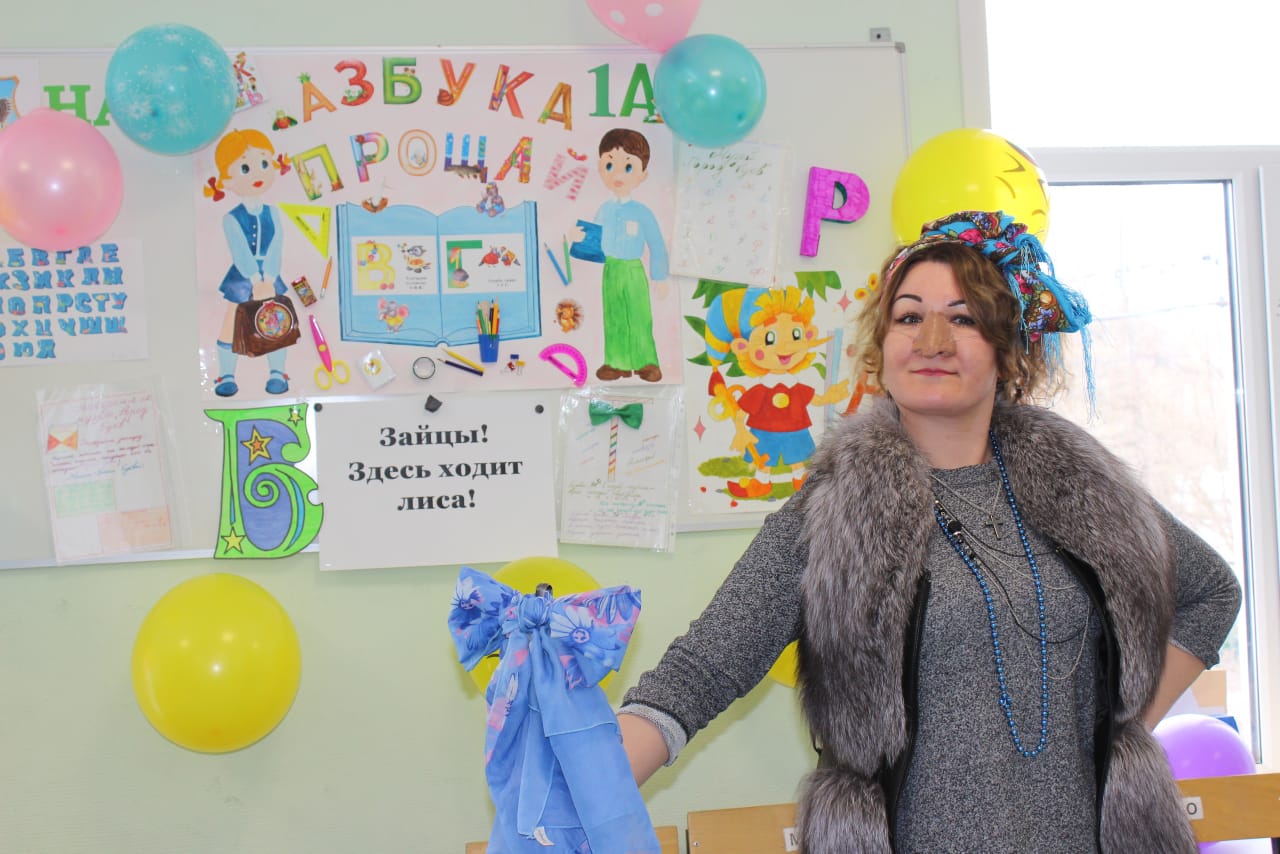 Красотусечка! Чем вам не снегурочка?Мне каких – то 300 лет всего – то,Мне пожить, повредничать охота!По лесу по темному гуляю,Что такое сотворить не знаю?Не терплю по вечерам сидеть одна яНа дискотеке тусоваться все мечтаю.Я не просто вам Яга, какая?Я супер – мопед... ой супер модель,Краса лесная. И фигура у меня атлетическая,Настроение мое электрическое!Фу – Фу! Русским духом пахнет. Раньше за ним гонялась, а теперь сам в нос лезет.Ведущий: Здравствуйте, бабуля – красотуляБаба Яга:
Я забыла спросить, зачем собрались? Дело пытаете, аль от дела пытаете?Ведущая: Дело пытаем.Баба Яга: Ну, коль дело, ладно! Терпеть лодырей-бездельников не могу! На питание только и годятся.Ведущая: Мы не лодыри. Мы прочитали свою первую книжку – Азбуку. И сегодня с ней прощаемся.Баба Яга: Это хорошо! А я сейчас посмотрю, чему вы научились. Я загадаю вам загадки, а вы попробуйте их отгадать.1.Появилась из весеннего цветочка
Крошечная сказочная дочка.
Жаба ее похищала,
Мышь за крота выдавала.
Ласточка крошку спасла,
В солнечный край унесла.
Я попрошу вас сказать,
Как эту девочку звать? (Дюймовочка)2.В английском Чудесном Лесу
Волшебные звери живут:
Сова, Пятачок, Крошка Ру,
И Ослик, и Кролик – все тут.
Компании этой душа –
Он детства счастливого дух –
Прошу вас назвать не спеша:
Веселый, смешной... (Винни-Пух. )3.Живут в Цветочном городе
Девчонки и мальчишки:
Ворчун, Сиропчик, Кнопочка –
Смешные коротышки.
А кто лентяй отпетый?
Кто главный фантазер?
Проказник самый первый,
Кто на язык остер?
А ну-ка, угадайте-ка!
Конечно, он... (Незнайка!)Ай да дети! Сколько книжек
Вы успели прочитать!
Заслужили, заслужили,
Всем прошу поставить "пять".Исполняется танец « Шишки ёлки» (Баба Яга танцует вместе с детьми)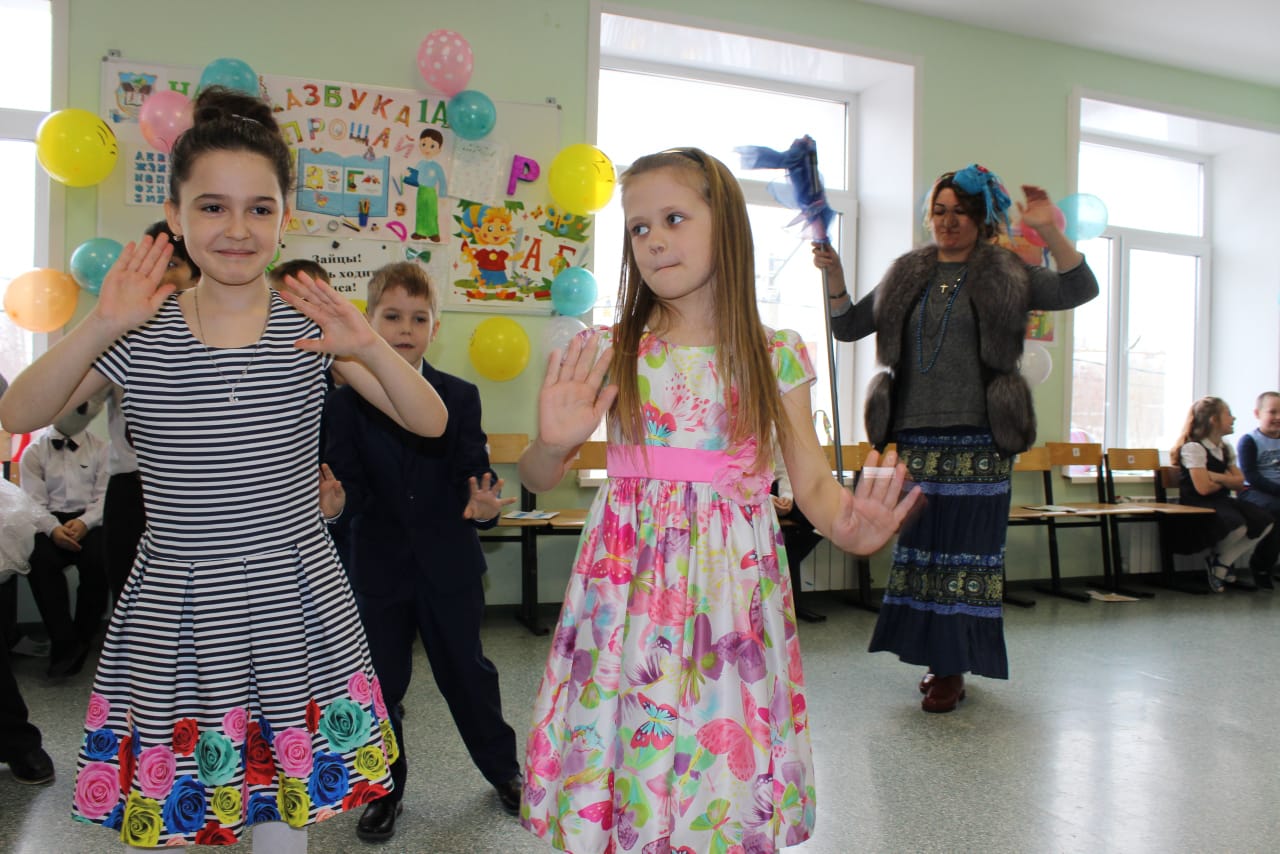 
 ( Баба Яга уходит)
 Ведущий: А сейчас я вам предлагаю      игру на внимание. 
Называется игра «Это я, это я, это все мои друзья». 
Слушайте внимательно и отвечайте только тогда. Когда это к вам подходит. Кто ватагою весёлой 
Каждый день шагает в школу? 
- Это я, это я, это все мои друзья! 
Кто из вас приходит в класс 
С опозданием на час?   Кто мороза не боится, 
На коньках летит, как птица? 
- Это я, это я, это все мои друзья! 
Кто из вас хранит в порядке 
Книжки, сумки и тетрадки? 
- Это я, это я, это все мои друзья! 
Кто из вас, из малышей, 
Ходит грязный до ушей? Кто домашний свой урок 
Выполняет точно в срок? 
- Это я, это я, это все мои друзья! 
Кто из вас не ходит хмурый, 
Любит спорт и физкультуру? 
- Это я, это я, это все мои друзья! Кто из вас своим трудом 
Украшает класс и дом? 
- Это я, это я, это все мои друзья! 
Кто, хочу у вас узнать, 
Любит петь и танцевать? 
- Это я, это я, это все мои друзья! Выходят чтецыПрощай, родная Азбука,
Учебник первый мой.
Три четверти дружили,
Играли мы с тобой.Учили раньше буквы,
Слагали их в слога
И складывали лесенкой
Весёлые слова.

С тобою пели песни,
Водили хоровод.
И от тебя узнали
Про сказочный народ.

О колобке и репке,
О курочке и дедке,
Про шалунишку Мишку,
Капризную мартышку.

Спасибо чудо, Азбука,
Наставник первый мой!
Пусть правила ученые
Останутся со мной.

Теперь могу читать
Любые книги я.И этому так рады:
Соседи и семья.Азбука, наша азбука,
Твоими страницами 
Словно по сказочным тропам шли 
Ты нам то загадку задашь интересную, 
То ребусом нас удивишь. 
Помню ребус нам задали 
Мама с бабушкой решали, 
Папа с дедушкой решали, 
Попросили дядю Колю - 
Был отличником он вшколе, 
И профессор дядя Слава, 
И артистка тетя Клава, 
И мой лучший друг Алешка, 
И мой младший брат Антошка - 
Всем подъездом мы решали 
Так его не отгадали. (вздыхает Ох!) Из года в год, из века в век 
Работал много человек, 
Писались сказки, их не счесть 
И я их всех смогу прочесть. Теперь я сам смогу прочесть 
Какие реки в мире есть, 
Какие в мире чудеса, 
Что неизведанно пока. 
Из книги я узнать смогу, 
Как жили люди в старину, 
Кто и когда указ издал 
И город наш обосновал.А хочешь ты узнать о бегемотах, 
Слонах, ужах и о болотах 
И о синичке, и о пчёлке. 
Возьми об этом книгу с полки. 
Тебе не надо никого 
Теперь просить прочесть её.
Трудно было нам с тобой в начале, 
Мы полгода буквы изучали!Но теперь нам совершенно ясно, 
Что старанья были не напрасны! Ведущий:Да,ребята,ваши старания, конечно же, не были напрасными.А сейчас предлагаем вам посмотреть мини- пьесу и сделать свои выводы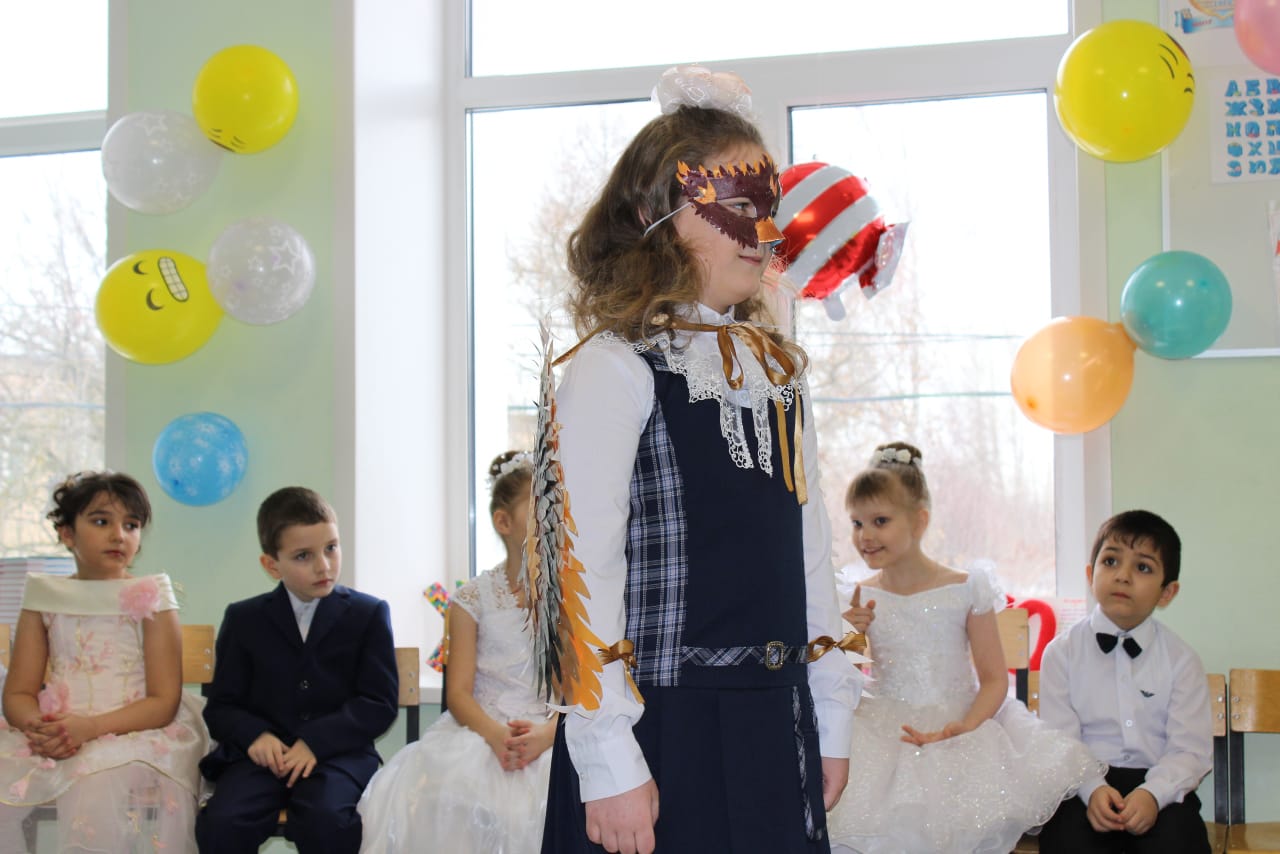 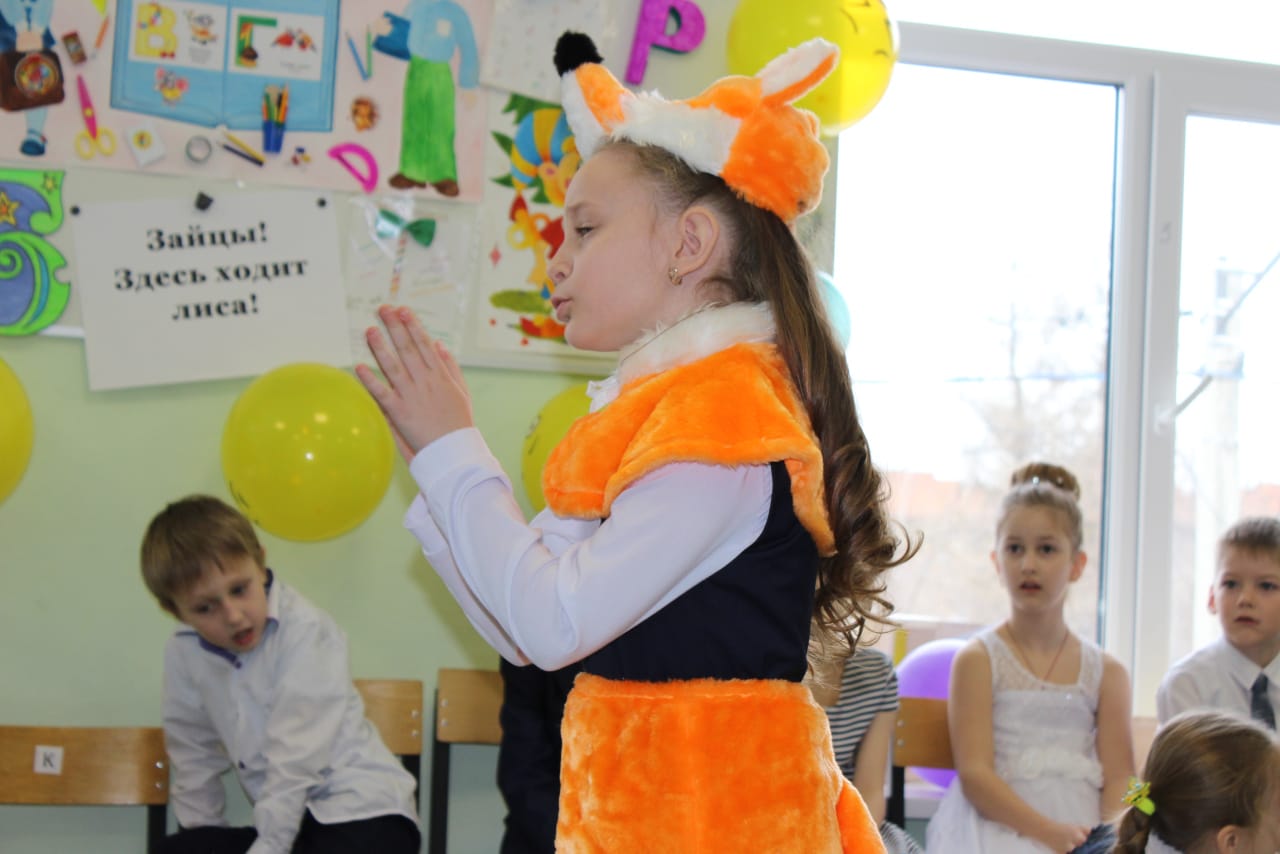 Мини-пьеса "Лиса, тетерев и зайцы»
Действующие лица: лиса, тетерев Терентий, двое зайчат. 
Оборудование: макет (ширма) дерева с дуплом, куст, плакат с надписью "Зайцы! Здесь ходит лиса!". 
(Тетерев сидит на дереве или аналогичном возвышении. Рядом висит плакат "Зайцы! Здесь ходит лиса". Выбегают зайчата.) 
ЗАЙЧАТА: Здравствуй, дядюшка Терентий! 
ТЕРЕНТИЙ: Здравствуйте, зайчата. Что вы здесь делаете? 
ЗАЙЧАТА: Играем. 
ТЕРЕНТИЙ: А разве вы не видите плакат, который я написал для вас? Прочтите его. 
ЗАЙЦЫ: А мы читать не умеем. 
Мы не научились! 
Мы пока только иностранные языки изучаем, 
ТЕРЕНТИЙ: И какие же вы иностранные языки изучаете? 
ЗАЙЦЫ: Я научился лаять по-собачьи: Гав! Гав! 
- А я мяукать по-кошачьи: Мяу! Мяу! 
ТЕРЕНТИЙ: Очень хорошо! Эти иностранные языки вам, может быть, очень пригодятся в жизни. Но всё-таки обязательно нужно научиться читать. Если бы вы умели читать, то прочитали бы на этом плакате "Зайцы! Здесь ходит лиса!" 
(Зайцы испугано прижимаются друг к другу) 
ТЕРЕНТИЙ: А вот и она сама, Зайчата, прячьтесь в кусты. (Зайцы прячутся за куст. Появляется лиса, замечает плакат) 
ЛИСА: Опять, Терентий, ты здесь этот глупый плакат повесил! Безобразие! А зайцев ты здесь не видел? Такие маленькие, глупенькие, хорошенькие… 
ТЕРЕНТИЙ: Нет, не видел. 
ЛИСА: (показывая в сторону кустов) А что-то там вроде кусты шевелятся? Не они ли это? Посмотри, Терентий, тебе сверху всё видно… 
ТЕРЕНТИЙ: Да, нет, там кажется собака, а за ней, похоже, охотник. 
ЗАЙЦЫ (из-за кустов): Гав! Гав! 
ЛИСА: Ой, собака, Ой, охотник! Бегу, Терентий, прощай, некогда мне! 
(лиса убегает) 
ЗАЙЦЫ: Гав! Гав! (выходят из-за кустов) Спасибо тебе, Терентий. 
- Выручил нас. 
ТЕРЕНТИЙ: Да и вы не растерялись, вовремя залаяли. Пригодились вам иностранные языки. 
ЗАЙЦЫ: Конечно, но теперь мы ещё и учиться читать начнём. 
Обязательно начнём. Теперь мы видим, что и уметь читать тоже очень важно. 
- До свидания, дядюшка Терентий. 
ТЕРЕНТИЙ: До свидания, зайчата. Ведущий: Ребята,вам понравилась сценка? А чему она нас учит?Ответы детей    …..Ведущий
- Дорогие первоклассники! В народе говорят: "Азбука ступенька к мудрости". Вы одолели свою первую, очень трудную ступеньку. Я от всей души поздравляю вас и вручаю вам эти Дипломы об окончании курса Азбуки. 
(вручение) 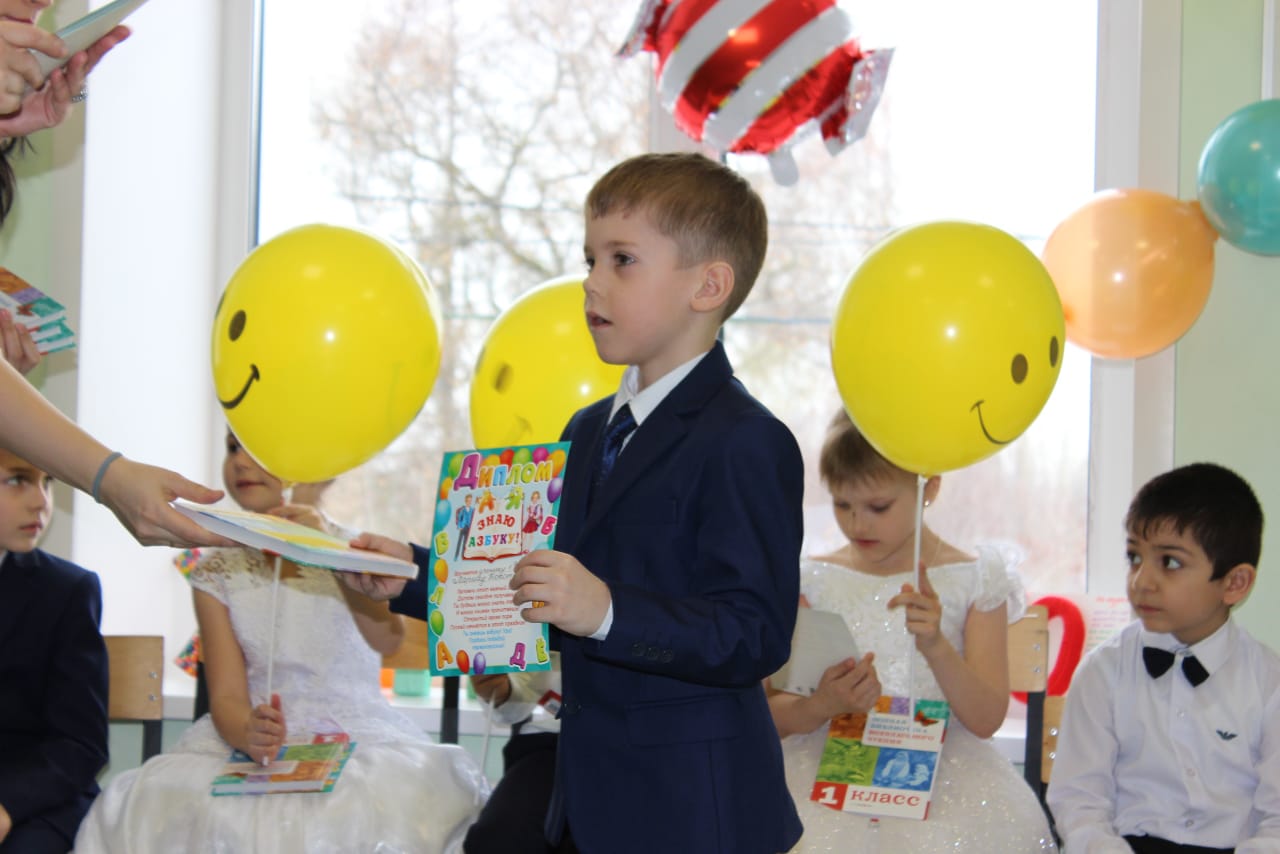 - Дорогие ребята,наш праздник подходит к концу,а ваши познания в области литературы только начинаются..И о персонажах,которые сегодня присутствовали на нашем утреннике: Бабе Яге,Золушке,почтальоне Печкине,Дюймовочке и многих-многих других, вы сможете прочитать самостоятельно.Я еще раз поздравляю вас и желаю вам новых успехов. Вас ждут новые ступеньки на пути к мудрости. А сейчас слово для поздравления предоставляется почетным гостям и родителям.Родители вручают детям книги и подарки.                               Исполняется песня «Дорогою добра»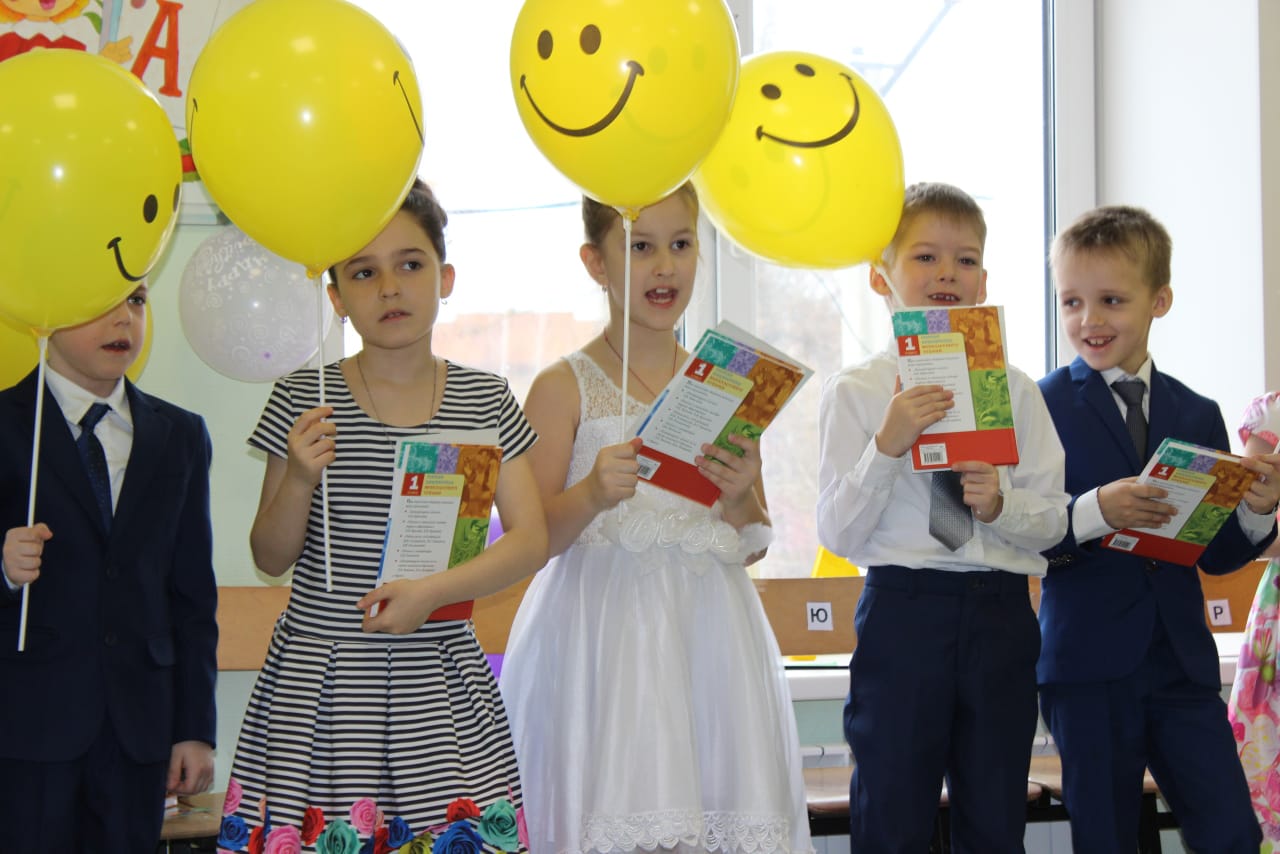 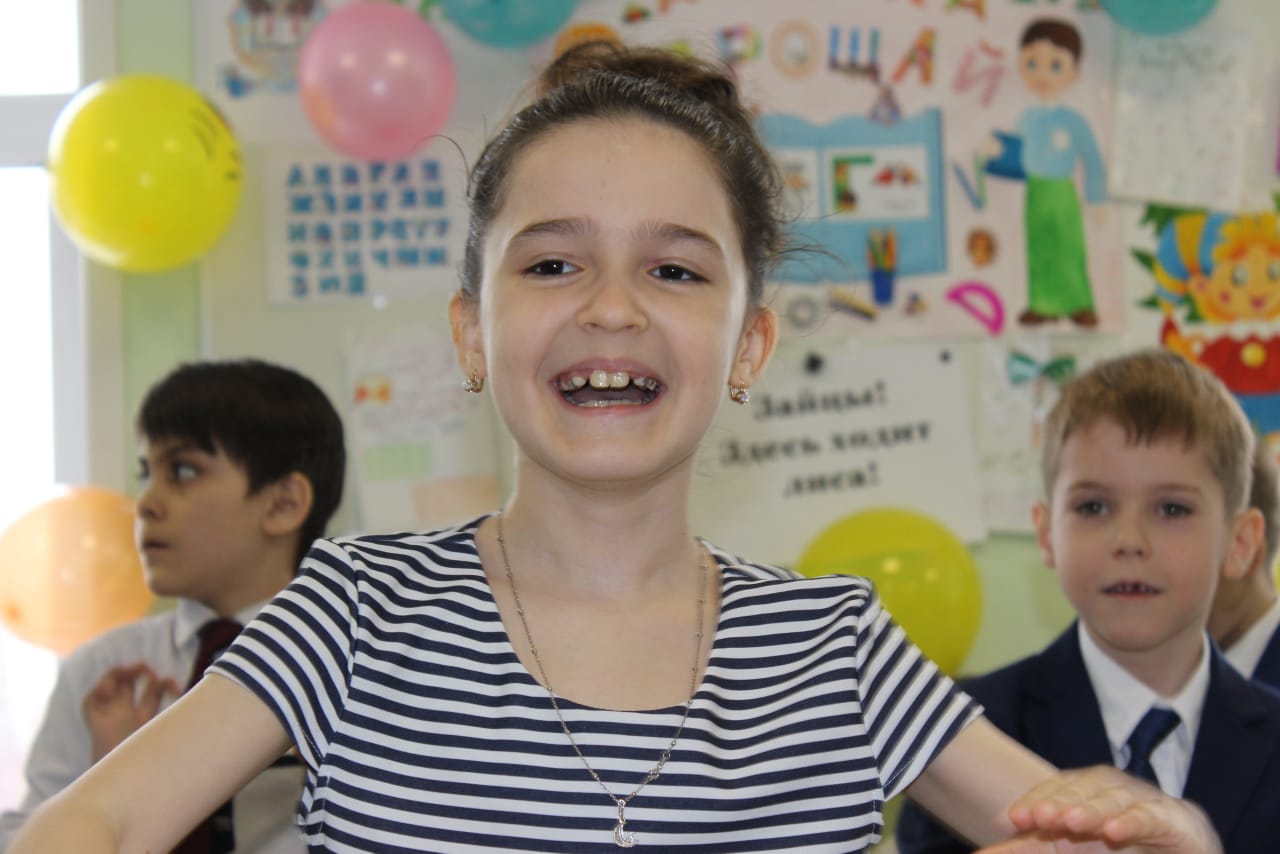 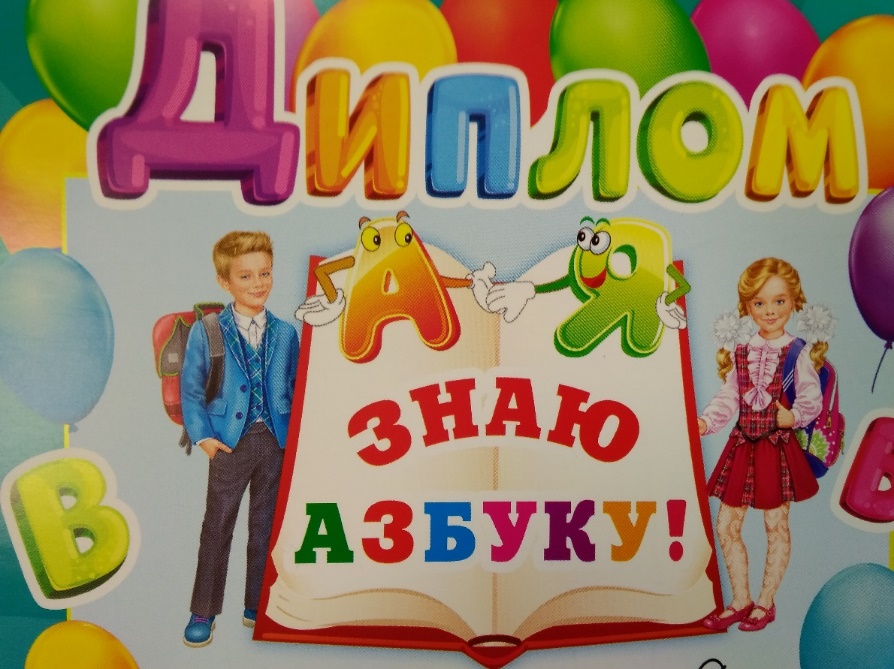 